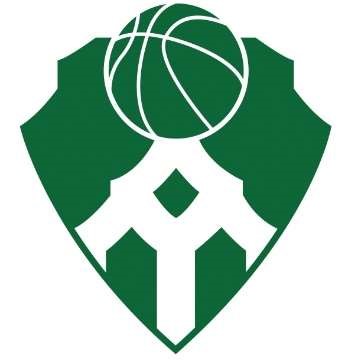 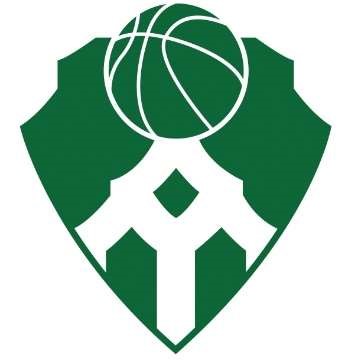 Přihláška na příměstský basketbalový kemp 2022Jméno a příjmení hráče:		 	 	Datum narození: Jméno a příjmení rodiče: 				Adresa, PSČ: Telefon: 			 	 	 	 	 Email: Datum:			 	 	 	 	 Podpis rodiče: 